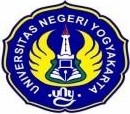 UNIVERSITAS NEGERI YOGYAKARTAGraduate School Program JI. Colombo No. 1 Yogyakana 55281. 0274+550836 fax. 027. 550836  Email: pps@uny.ac.id, en.pps.uny.ac.idProf. Dr. Drs. Zamzani, M.PdProf. Dr. Drs. Zamzani, M.PdProf. Dr. Drs. Zamzani, M.PdProf. Dr. Drs. Zamzani, M.PdNIP			: 195505051980111001Scopus- ID		: 57211094923Sinta ID		             : 6024082Orchid                             : https://orcid.org/0000-0001-9056-4667Google Scholar	             : https://scholar.google.com/citations?user=BqCYYOwAAAAJ&hl=enWikipedia                        : https://id.wikipedia.org/wiki/ZamzaniNIP			: 195505051980111001Scopus- ID		: 57211094923Sinta ID		             : 6024082Orchid                             : https://orcid.org/0000-0001-9056-4667Google Scholar	             : https://scholar.google.com/citations?user=BqCYYOwAAAAJ&hl=enWikipedia                        : https://id.wikipedia.org/wiki/ZamzaniNIP			: 195505051980111001Scopus- ID		: 57211094923Sinta ID		             : 6024082Orchid                             : https://orcid.org/0000-0001-9056-4667Google Scholar	             : https://scholar.google.com/citations?user=BqCYYOwAAAAJ&hl=enWikipedia                        : https://id.wikipedia.org/wiki/ZamzaniNIP			: 195505051980111001Scopus- ID		: 57211094923Sinta ID		             : 6024082Orchid                             : https://orcid.org/0000-0001-9056-4667Google Scholar	             : https://scholar.google.com/citations?user=BqCYYOwAAAAJ&hl=enWikipedia                        : https://id.wikipedia.org/wiki/ZamzaniExpertise PsycholinguisticsSociolinguistics PsycholinguisticsSociolinguistics PsycholinguisticsSociolinguisticsAcademic Career Initial Academic AppointmentInstitution  Year 2006YearAcademic BackgroundS1S2S3IKP YogyakartaIKIP MalangUniversitas Negeri Jakarta197719851999Employment PositionEmployerPeriodsEmployment Dosen Universitas Negeri YogyakartaPembantu Dekan Fakultas Bahasa dan Seni Universitas Negeri YogyakartaGuru Besar Universitas Negeri YogyakartaDekan Fakultas Bahasa dan Seni Universitas Negeri YogyakartaKetua Senat Universitas Negeri YogyakartaUniversitas Negeri YogyakartaResearch and development project over the last 5 yearnIndustry collaboration over the last 5 yearsPatents and proprietary rightsTitle and YearImportant Publication over the last 5 years.Women’s Verbal Attitudes in Social Interaction at Department Stores in the Province of Yogyakarta Special Territory -- Perilaku Verbal Wanita dalam Interaksi Sosial di Pusat-pusat Perbelanjaan di DIYJavanese Women’s Verbal Attitudes in Social Interaction at Traditional Markets in the Province of Yogyakarta Special Territory -- Perilaku Verbal Wanita Suku Jawa dalam Interaksi Sosial di Pasar Tradisional di DIYThe Improvement of the Scientific Writing Skill of YSU Students through the Indonesian Language Course Development -- Peningkatan Keterampilan Penulisan Karya Ilmiah Bagi Mahasiswa UNY Melalui Peningkatan Perkuliahan Bahasa IndonesiaPeningkatan keterampilan berbahasa indonesiaAktivitas fisik berhubungan dengan kejadian obesitas pada anak sekolah dasarKecerdasan majemuk: berorientasi peserta didikDeforestation and agricultural expansion processes in gunung palung national park, west kalimantan, indonesiaPengembangan alat ukur kesantunan bahasa indonesia dalam interaksi sosial bersemukaPengembangan alat ukur kesantunan bahasa indonesia dalam interaksi sosial bersemukaAlih kode, campur kode, dan interferensi dalam peristiwa tutur penjual dan pembeli di ranah pasar tradisional cisanggarung losari kabupaten brebes (kajian sosiolinguistik)”. DalamKepastian hukum itsbat nikah terhadap status perkawinan, status anak dan status harta perkAnalisis tindak tutur dalam kegiatan diskusi pada pembelajaran berbicara kelas x sma n 1 sewonAnalisis kesalahan ejaan pada buku teks mata pelajaran bahasa indonesia untuk kelas vi sekolah dasar penerbit yudhistira dan erlanggaPeningkatan keterampilan berbahasa indonesiaEksistensi bahasa indonesia dalam pendidikan berbasis keragaman budayaAnalisis kesalahan kalimat pada karangan berbahasa indonesia mahasiswa di jawaharlal nehru university new delhi, indiaEksistensi bahasa dalam iklan televisi indonesiaRealisasi kesantunan berbahasa dalam proses belajar mengajar bahasa indonesia kelas xi sWomen’s Verbal Attitudes in Social Interaction at Department Stores in the Province of Yogyakarta Special Territory -- Perilaku Verbal Wanita dalam Interaksi Sosial di Pusat-pusat Perbelanjaan di DIYJavanese Women’s Verbal Attitudes in Social Interaction at Traditional Markets in the Province of Yogyakarta Special Territory -- Perilaku Verbal Wanita Suku Jawa dalam Interaksi Sosial di Pasar Tradisional di DIYThe Improvement of the Scientific Writing Skill of YSU Students through the Indonesian Language Course Development -- Peningkatan Keterampilan Penulisan Karya Ilmiah Bagi Mahasiswa UNY Melalui Peningkatan Perkuliahan Bahasa IndonesiaPeningkatan keterampilan berbahasa indonesiaAktivitas fisik berhubungan dengan kejadian obesitas pada anak sekolah dasarKecerdasan majemuk: berorientasi peserta didikDeforestation and agricultural expansion processes in gunung palung national park, west kalimantan, indonesiaPengembangan alat ukur kesantunan bahasa indonesia dalam interaksi sosial bersemukaPengembangan alat ukur kesantunan bahasa indonesia dalam interaksi sosial bersemukaAlih kode, campur kode, dan interferensi dalam peristiwa tutur penjual dan pembeli di ranah pasar tradisional cisanggarung losari kabupaten brebes (kajian sosiolinguistik)”. DalamKepastian hukum itsbat nikah terhadap status perkawinan, status anak dan status harta perkAnalisis tindak tutur dalam kegiatan diskusi pada pembelajaran berbicara kelas x sma n 1 sewonAnalisis kesalahan ejaan pada buku teks mata pelajaran bahasa indonesia untuk kelas vi sekolah dasar penerbit yudhistira dan erlanggaPeningkatan keterampilan berbahasa indonesiaEksistensi bahasa indonesia dalam pendidikan berbasis keragaman budayaAnalisis kesalahan kalimat pada karangan berbahasa indonesia mahasiswa di jawaharlal nehru university new delhi, indiaEksistensi bahasa dalam iklan televisi indonesiaRealisasi kesantunan berbahasa dalam proses belajar mengajar bahasa indonesia kelas xi sWomen’s Verbal Attitudes in Social Interaction at Department Stores in the Province of Yogyakarta Special Territory -- Perilaku Verbal Wanita dalam Interaksi Sosial di Pusat-pusat Perbelanjaan di DIYJavanese Women’s Verbal Attitudes in Social Interaction at Traditional Markets in the Province of Yogyakarta Special Territory -- Perilaku Verbal Wanita Suku Jawa dalam Interaksi Sosial di Pasar Tradisional di DIYThe Improvement of the Scientific Writing Skill of YSU Students through the Indonesian Language Course Development -- Peningkatan Keterampilan Penulisan Karya Ilmiah Bagi Mahasiswa UNY Melalui Peningkatan Perkuliahan Bahasa IndonesiaPeningkatan keterampilan berbahasa indonesiaAktivitas fisik berhubungan dengan kejadian obesitas pada anak sekolah dasarKecerdasan majemuk: berorientasi peserta didikDeforestation and agricultural expansion processes in gunung palung national park, west kalimantan, indonesiaPengembangan alat ukur kesantunan bahasa indonesia dalam interaksi sosial bersemukaPengembangan alat ukur kesantunan bahasa indonesia dalam interaksi sosial bersemukaAlih kode, campur kode, dan interferensi dalam peristiwa tutur penjual dan pembeli di ranah pasar tradisional cisanggarung losari kabupaten brebes (kajian sosiolinguistik)”. DalamKepastian hukum itsbat nikah terhadap status perkawinan, status anak dan status harta perkAnalisis tindak tutur dalam kegiatan diskusi pada pembelajaran berbicara kelas x sma n 1 sewonAnalisis kesalahan ejaan pada buku teks mata pelajaran bahasa indonesia untuk kelas vi sekolah dasar penerbit yudhistira dan erlanggaPeningkatan keterampilan berbahasa indonesiaEksistensi bahasa indonesia dalam pendidikan berbasis keragaman budayaAnalisis kesalahan kalimat pada karangan berbahasa indonesia mahasiswa di jawaharlal nehru university new delhi, indiaEksistensi bahasa dalam iklan televisi indonesiaRealisasi kesantunan berbahasa dalam proses belajar mengajar bahasa indonesia kelas xi sActivities in specialist bodies over the last 5 years OrganizationRolePeriodeActivities in specialist bodies over the last 5 years 